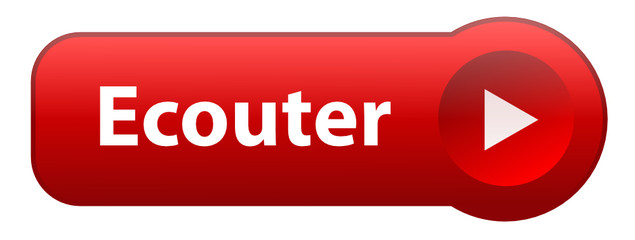   BILLET SPIRITUEL : « Après le feu, ce fut un son presque imperceptible » (I Rois 19,12b).  Le passage est connu. Dieu ne se manifeste pas dans le vent fort et violent, encore moins dans le tremblement de terre, mais dans la brise légère. Ce son à peine audible est bien sûr intérieur, on peut certes le percevoir sous le régime de la dictature du bruit. Mais en est-on sûr ?Et si notre rôle n'était pas justement d'éduquer à l'écoute, à l'écoute de soi d'abord, des autres, de Dieu ? « La première hospitalité n'est autre que l'écoute », dit magnifiquement Jean-Louis Chrétien. Pour découvrir et accueillir Dieu, il faut lui ouvrir, lui offrir cet espace qu'est l'écoute. « Heureux ceux qui écoutent la Parole de Dieu et qui la gardent » (Luc 11,28).  Marie est la figure par excellence de l'écoute, elle qui « gardait fidèlement toutes ces choses dans son cœur » (Luc, 2,51b). N'est-ce pas là le trésor des humbles dont parlait Maeterlinck ?